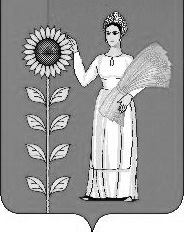                                             АДМИНИСТРАЦИЯСЕЛЬСКОГО  ПОСЕЛЕНИЯ  НОВОЧЕРКУТИНСКИЙ  СЕЛЬСОВЕТДобринского  муниципального  района Липецкой области                                            ПОСТАНОВЛЕНИЕ17.12.2014г.                   с. Новочеркутино                              № 47Об утверждении Положения «Об  экспертной комиссии
по оценке предложений об определении мест, нахождение в которых 
может причинить вред здоровью детей, их физическому,
интеллектуальному, психическому, духовному и нравственному
развитию, а также общественных мест, в которых в ночное время 
не допускается нахождение детей в возрасте до 16 лет
без сопровождения родителей (лиц их заменяющих) 
или лиц, осуществляющих мероприятия с участием детей»
   В соответствии с Федеральным законом РФ от 06.10.2003 № 131-ФЗ «Об общих принципах организации местного самоуправления в Российской Федерации», ст. 2 Федерального закона от 24.06.1999 № 120-ФЗ «Об основах системы профилактики безнадзорности и правонарушений несовершеннолетних», с ст.21.1.Закона Липецкой области от 22.08.2007 № 87-ОЗ «О профилактике безнадзорности и правонарушений несовершеннолетних в Липецкой области», Администрация  сельского поселения Новочеркутинский сельсовет постановляет:
1. Утвердить 1.1 Положение об экспертной комиссии (прилагается) 
1.2.Заключение экспертной комиссии согласно приложению № 1.
1.3. Образец предложения об определении мест, нахождение в которых может причинить вред здоровью детей, их физическому, интеллектуальному, психическому, духовному и нравственному развитию, общественных мест, в которых в ночное время не допускается нахождение детей без сопровождения родителей (лиц, их заменяющих) или лиц, осуществляющих мероприятия с участием детей, согласно приложению № 2. 
2. Настоящее постановление  вступает в силу со дня его подписания и официального обнародования.
3. Контроль за исполнением настоящего постановления оставляю за собой.
Глава администрациисельского поселенияНовочеркутинский сельсовет                                                      И.С.ПытинУтвержденопостановлениемАдминистрациисельского поселенияНовочеркутинский сельсоветОт 17.12.2014____№_47__Положениеоб экспертной комиссии по оценке предложений об определении мест, нахождение в которых может причинить вред здоровью детей, их физическому, интеллектуальному, психическому, духовному и нравственному развитию, а также общественных мест, в которых в ночное время не допускается нахождение детей в возрасте до 16 лет без сопровождения родителей (лиц их заменяющих) или лиц, осуществляющих мероприятия с участием детей
1.Общие положения1.1.Экспертная комиссия создается для оценки предложений об определении мест на территории сельского поселения Новочеркутинский сельсовет, нахождение в которых может причинить вред здоровью детей, их физическому, интеллектуальному, психическому, духовному и нравственному развитию, а также общественных мест, в которых в ночное время не допускается нахождение детей в возрасте до 16 лет без сопровождения родителей (лиц их заменяющих) или лиц, осуществляющих мероприятия с участием детей, (далее – экспертная комиссия).
1.2.Задача экспертной комиссии: рассмотрение и оценка в соответствии с требованиями действующего законодательства поступивших от главы поселения предложений об определении на территории  сельского поселения Новочеркутинский сельсовет  мест, нахождение в которых детей не допускается.
1.3.Предложения об определении мест, нахождение в которых детей не допускается, направляются главе сельского поселения учреждениями образования, культуры, общественными организациями, отделом полиции, гражданами.
1.4.Экспертная комиссия является совещательным органом.
1.5. Порядок формирования экспертной комиссии установлен законом Липецкой области от 22.08.2007 N 87-ОЗ "О профилактике безнадзорности и правонарушений несовершеннолетних в Липецкой области". 
1.6.Экспертная комиссия в своей деятельности руководствуется Конвенцией о правах ребенка, Конституцией Российской Федерации, федеральным законодательством, законом Липецкой области от 22.08.2007 N 87-ОЗ "О профилактике безнадзорности и правонарушений несовершеннолетних в Липецкой области", Уставом сельского поселения Новочеркутинский сельсовет, а также настоящим Положением. 
2.Права и обязанности экспертной комиссии.
 2.1. Экспертная комиссия имеет право
2.1.1. В пределах своей компетенции запрашивать и получать необходимые для ее деятельности документы, материалы и информацию от органов государственной власти, органов местного самоуправления, предприятий, учреждений и организаций независимо от их организационно - правовых форм и форм собственности, а также вести переписку. 
2.1.2. Вносить на рассмотрение главе  сельского поселения предложения об изменении состава экспертной комиссии, изменении настоящего Положения.
2.1.3. Направлять в установленном порядке своих представителей для участия в совещаниях, конференциях, семинарах по вопросам, связанным с деятельностью экспертной комиссии.2.2. Экспертная комиссия обязана:
2.2.1. Проводить свои заседания в сроки, предусмотренные настоящим положением
2.2.2. Рассматривать анализировать и объективно оценивать предложения об определении мест, нахождение в которых детей не допускается.
2.2.3. Готовить обоснованные заключения об оценке мест, нахождение в которых детей не допускается (далее - заключения экспертной комиссии).
2.2.4. Направлять главе  сельского поселения в установленном порядке заключения экспертной комиссии.3.Порядок деятельности экспертной комиссии:
3.1.В состав экспертной комиссии входит председатель и заместитель председателя комиссии, секретарь и члены экспертной комиссии.
3.2.Деятельностью экспертной комиссии руководит председатель экспертной комиссии, который несет ответственность за выполнение возложенных на экспертную комиссию задач и функций.
В отсутствии председателя экспертной комиссии его функции выполняет заместитель председателя экспертной комиссии.
3.3. Секретарь экспертной комиссии:
- ведет документацию экспертной комиссии;
- информирует членной экспертной комиссии о времени, месте и повестке заседания не позднее, чем за 5 дней до проведения заседания;
- готовит необходимые для рассмотрения на заседании экспертной комиссии документы и материалы; - ведет протокол на заседании экспертной комиссии.
3.4. Заседание экспертной комиссии считается правомочным, если в нем участвуют более половины её членов.
3.5. Члены экспертной комиссии обладают равными правами при рассмотрении предложений об определении мест, нахождение в которых детей не допускается. В случае несогласия с заключением экспертной комиссии, каждый член экспертной комиссии вправе изложить письменно особое мнение, которое подлежит обязательному приобщению к заключению экспертной комиссии.
3.6. При отсутствии членов экспертной комиссии по причине болезни, командировки или отпуска их права по участию в заседаниях экспертной комиссии не могут передаваться иным лицам.
3.7. Заседания экспертной комиссии проводятся по мере необходимости, но не позднее десяти дней со дня поступления предложения об определении мест, нахождение в которых детей не допускается.
3.8. На заседании экспертной комиссии ведется протокол, который подписывается председателем (в его отсутствие – заместитель председателя), секретарем экспертной комиссии и рассылается членам экспертной комиссии.
Оригиналы протоколов заседаний экспертной комиссии хранятся у секретаря экспертной комиссии.
3.9. Экспертная комиссия оценивает направленные главой поселения предложения об определении мест, нахождение в которых детей не допускается.
3.10. По результатам рассмотрения и оценки предложений об определении мест, нахождение в которых детей не допускается, экспертная комиссия готовит заключение по форме согласно приложению к настоящему положению, которое должно содержать, в том числе, обоснованные выводы о признании мест, нахождение в которых детей не допускается.
3.11. Заключение экспертной комиссии принимается большинством голосов присутствующих на заседании членов экспертной комиссии и подписывается председателем экспертной комиссии, а в его отсутствие – заместителем председателя экспертной комиссии, а также секретарем экспертной комиссии.
3.12. Заключение экспертной комиссии носит рекомендательный характер.
3.13. Заключение экспертной комиссии направляется главе поселения в течение трех дней со дня принятия.
3.14. Решение об определении на территории сельского поселения мест, нахождение в которых детей не допускается, принимается решением Совета депутатов  сельского поселения Новочеркутинский сельсовет. 
Приложение №1к постановлениюадминистрации сельского поселенияНовочеркутинский сельсовет                                                                                                                                № ___от _____
ЗАКЛЮЧЕНИЕ ЭКСПЕРТНОЙ КОМИССИИ
для оценки предложений об определении мест, нахождение в которых может причинить вред здоровью детей, их физическому, интеллектуальному, психическому, духовному и нравственному развитию, общественных мест, в которых в ночное время не допускается нахождение детей без сопровождения родителей (лиц, их заменяющих) или лиц, осуществляющих мероприятия с участием детей, на территории  сельского поселения Новочеркутинский сельсовет.
с. Новочеркутино ______________
Экспертная комиссия в составе:

Председатель__________________________________

Заместитель председателя__________________________

Секретарь_________________________________________

Члены комиссии______________________________________________________________________________________________________________________________________________________________________________________________________________________________________________________

В соответствии с Законом Липецкой области от 22.08.2007 № 87-ОЗ «О профилактике безнадзорности и правонарушений несовершеннолетних в Липецкой области», для оценки предложений об определении мест, нахождение в которых может причинить вред здоровью детей, их физическому, интеллектуальному, психическому, духовному и нравственному развитию, общественных мест, в которых в ночное время не допускается нахождение детей без сопровождения родителей (лиц, их заменяющих) или лиц, осуществляющих мероприятия с участием детей, на территории сельского поселения, утвержденным постановлением Администрации сельского поселения от ________№_____
рассмотрев предложение _______________________________________________________________________________________________________________________________________________________________________________________________________________________________________

и представленные документы,

Установила, что пребывание несовершеннолетних________________________________________________________________________________________________________________________________________

наименование объекта, общественного места, его адрес


может причинить вред здоровью детей, их физическому, интеллектуальному, психическому, духовному и нравственному развитию.


ЗАКЛЮЧЕНИЕ КОМИССИИ

Рекомендовать главе  сельского поселения Новочеркутинский сельсовет включить

_______________________________________________________________________________________________________________________________________________________________________________________________________________________________________

полное наименование объекта, общественного места, его адрес

а) в перечень мест, нахождение в которых может причинить вред здоровью детей, их физическому, интеллектуальному, психическому, духовному и нравственному развитию;

б) в перечень мест, в которых в ночное время не допускается нахождение детей в возрасте до 16 лет без сопровождения родителей (лиц, их заменяющих) или лиц, осуществляющих мероприятия с участием детей.

( подчеркнуть нужный вариант)


Подписи:

Председатель комиссии

Заместитель комиссии

Секретарь комиссии

Члены комиссии:

Приложение №2к постановлениюадминистрации сельского поселенияНовочеркутинский сельсовет№ ___от _____

Образец

Главе  сельского поселения Новочеркутинский сельсовет
_________________________________________________________________________________
(Фамилия, инициалы)
_________________________________________________________________________________

_________________________________________________________________________________
наименование органа местного самоуправления, учреждения, общественной организации, 
Ф.И.О. гражданина и.т.п., адрес.
Предложение об определении мест, нахождение в которых детей не допускаетсяВ соответствии с Законом Липецкой области от 22.08.2007 № 87-ОЗ «О профилактике безнадзорности и правонарушений несовершеннолетних в Липецкой области»
Прошу (просим) включить в перечень мест, нахождение в которых может причинить вред здоровью детей, их физическому, интеллектуальному, психическому, духовному и нравственному развитию; общественных мест, в которых в ночное время не допускается нахождение детей в возрасте до 16 лет без сопровождения родителей (лиц, их заменяющих) или лиц, осуществляющих мероприятия с участием детей ( далее – места, нахождение в которых детей не допускается) следующее:
_______________________________________________________________________________________________________________________________________________________________________________________________________________________________________________________________
полное наименование объекта, общественного места, его адрес

Причины отнесения данного учреждения ( общественного места) к местам, нахождение в которых детей не допускается:

__________________________________________________________________________________________________________________________________________________________________________


                                                                                                            Дата _____________________________

                                                    Подпись гражданина, руководителя учреждения, главы администрации


Приложение: документы, подтверждающие причины, необходимость и целесообразность принятия соответствующего решения.

Примечание: предложение может быть изложено и в иной форме.                                            АДМИНИСТРАЦИЯСЕЛЬСКОГО  ПОСЕЛЕНИЯ  НОВОЧЕРКУТИНСКИЙ  СЕЛЬСОВЕТДобринского  муниципального  района Липецкой областиРАСПОРЯЖЕНИЕ17.12.2014г.                              с. Новочеркутино                                      № 49-рО создании экспертной комиссии
по оценке предложений об определении мест, нахождение в которых 
может причинить вред здоровью детей, их физическому,
интеллектуальному, психическому, духовному и нравственному
развитию, а также общественных мест, в которых в ночное время 
не допускается нахождение детей в возрасте до 16 лет
без сопровождения родителей (лиц их заменяющих) 
или лиц, осуществляющих мероприятия с участием детей
   В соответствии с Федеральным законом РФ от 06.10.2003 № 131-ФЗ «Об общих принципах организации местного самоуправления в Российской Федерации», ст. 2 Федерального закона от 24.06.1999 № 120-ФЗ «Об основах системы профилактики безнадзорности и правонарушений несовершеннолетних», с ст.21.1.Закона Липецкой области от 22.08.2007 № 87-ОЗ «О профилактике безнадзорности и правонарушений несовершеннолетних в Липецкой области»:1.Создать экспертную комиссии по оценке предложений об определении мест, нахождение в которых может причинить вред здоровью детей, их физическому, интеллектуальному, психическому, духовному и нравственному развитию, а также общественных мест, в которых в ночное время не допускается нахождение детей в возрасте до 16 лет без сопровождения родителей (лиц их заменяющих) или лиц, осуществляющих мероприятия с участием детей 2.Утвердить состав экспертной комиссии по оценке предложений об определении мест, нахождение в которых может причинить вред здоровью детей, их физическому, интеллектуальному, психическому, духовному и нравственному развитию, а также общественных мест, в которых в ночное время не допускается нахождение детей в возрасте до 16 лет без сопровождения родителей (лиц их заменяющих) или лиц, осуществляющих мероприятия с участием детей (прилагается)

2. Контроль за исполнением настоящего распоряжения оставляю за собой.


Глава администрациисельского поселенияНовочеркутинский сельсовет                                                      И.С.Пытин                                                                                                                                     Приложениек распоряжениюАдминистрациисельского поселения№49-р от17.12.2014гСОСТАВ
ЭКСПЕРТНОЙ КОМИССИИ
по оценке предложений об определении мест, нахождение в которых может причинить вред здоровью детей, их физическому, интеллектуальному, психическому, духовному и нравственному развитию, а также общественных мест, в которых в ночное время не допускается нахождение детей в возрасте до 16 лет без сопровождения родителей (лиц их заменяющих) или лиц, осуществляющих мероприятия с участием детей

Председатель Комиссии:
Пытин Иван Сергеевич-глава администрации

Заместитель председателя Комиссии:

Зюзина Елена Евгеньевна- специалист 1 разряда администрации
Секретарь Комиссии:
Горелова Елена Викторовна – бухгалтер МАУК Новочеркутинский ПЦК
Члены комиссии:

Барбашов Сергей Владимирович-директор МАУК «Новочеркутинский ПЦК»

Туркина Галина Ивановна-заведующая библиотекой МАУК «Новочеркутинский ПЦК»Романцова Ольга Петровна- .- заместитель директора по дошкольному образованию  МБОУ СОШ с.Пушкино
Тарабцев Александр Вячеславович - участковый уполномоченный полиции

(по согласованию)
